臺中市葳格高級中學學生自主學習檢核與晤談紀錄表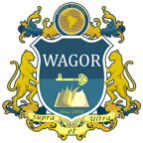 學生資料學生資料班級班級學號學號姓名姓名學生資料學生資料計畫名稱計畫名稱對應學生圖像對應學生圖像□國際葳格  □科技葳格  □全人葳格□國際葳格  □科技葳格  □全人葳格□國際葳格  □科技葳格  □全人葳格□國際葳格  □科技葳格  □全人葳格□國際葳格  □科技葳格  □全人葳格□國際葳格  □科技葳格  □全人葳格對應學群對應學群18 學群：請勾選（可複選）□1.資訊學群□2.工程學群□3.數理化學群□4.醫藥衛生學群□5.生命科學學群□6.生物資源學群□7.地球與環境學群□8.建築與設計學群□9.藝術學群□10.社會與心理學群□11.大眾傳播學群□12.外語學群□13.文史哲學群□14.教育學群15.□法政學群16.□管理學群□17.財經學群□18.遊憩與運動學群18 學群：請勾選（可複選）□1.資訊學群□2.工程學群□3.數理化學群□4.醫藥衛生學群□5.生命科學學群□6.生物資源學群□7.地球與環境學群□8.建築與設計學群□9.藝術學群□10.社會與心理學群□11.大眾傳播學群□12.外語學群□13.文史哲學群□14.教育學群15.□法政學群16.□管理學群□17.財經學群□18.遊憩與運動學群18 學群：請勾選（可複選）□1.資訊學群□2.工程學群□3.數理化學群□4.醫藥衛生學群□5.生命科學學群□6.生物資源學群□7.地球與環境學群□8.建築與設計學群□9.藝術學群□10.社會與心理學群□11.大眾傳播學群□12.外語學群□13.文史哲學群□14.教育學群15.□法政學群16.□管理學群□17.財經學群□18.遊憩與運動學群18 學群：請勾選（可複選）□1.資訊學群□2.工程學群□3.數理化學群□4.醫藥衛生學群□5.生命科學學群□6.生物資源學群□7.地球與環境學群□8.建築與設計學群□9.藝術學群□10.社會與心理學群□11.大眾傳播學群□12.外語學群□13.文史哲學群□14.教育學群15.□法政學群16.□管理學群□17.財經學群□18.遊憩與運動學群18 學群：請勾選（可複選）□1.資訊學群□2.工程學群□3.數理化學群□4.醫藥衛生學群□5.生命科學學群□6.生物資源學群□7.地球與環境學群□8.建築與設計學群□9.藝術學群□10.社會與心理學群□11.大眾傳播學群□12.外語學群□13.文史哲學群□14.教育學群15.□法政學群16.□管理學群□17.財經學群□18.遊憩與運動學群18 學群：請勾選（可複選）□1.資訊學群□2.工程學群□3.數理化學群□4.醫藥衛生學群□5.生命科學學群□6.生物資源學群□7.地球與環境學群□8.建築與設計學群□9.藝術學群□10.社會與心理學群□11.大眾傳播學群□12.外語學群□13.文史哲學群□14.教育學群15.□法政學群16.□管理學群□17.財經學群□18.遊憩與運動學群學習性質學習性質□課外閱讀（含心得報告）□專題探究（如小論文） □線上學習□科學實作□競賽培訓□語文檢定□藝文創作□藝術表演□技能實務□服務學習□課程延伸□其他：                                □課外閱讀（含心得報告）□專題探究（如小論文） □線上學習□科學實作□競賽培訓□語文檢定□藝文創作□藝術表演□技能實務□服務學習□課程延伸□其他：                                □課外閱讀（含心得報告）□專題探究（如小論文） □線上學習□科學實作□競賽培訓□語文檢定□藝文創作□藝術表演□技能實務□服務學習□課程延伸□其他：                                □課外閱讀（含心得報告）□專題探究（如小論文） □線上學習□科學實作□競賽培訓□語文檢定□藝文創作□藝術表演□技能實務□服務學習□課程延伸□其他：                                □課外閱讀（含心得報告）□專題探究（如小論文） □線上學習□科學實作□競賽培訓□語文檢定□藝文創作□藝術表演□技能實務□服務學習□課程延伸□其他：                                □課外閱讀（含心得報告）□專題探究（如小論文） □線上學習□科學實作□競賽培訓□語文檢定□藝文創作□藝術表演□技能實務□服務學習□課程延伸□其他：                                自主學習實施地點自主學習實施地點□教室：          □圖書館  □實作教室：               □其他：                                                □教室：          □圖書館  □實作教室：               □其他：                                                □教室：          □圖書館  □實作教室：               □其他：                                                □教室：          □圖書館  □實作教室：               □其他：                                                □教室：          □圖書館  □實作教室：               □其他：                                                □教室：          □圖書館  □實作教室：               □其他：                                                自主學習學習目標自主學習學習目標週次日期日期學習進度學習進度自我檢核自我檢核預期進度是否達成1□優良 □尚可 □待努力□優良 □尚可 □待努力□是□否，下次進度調整：         2□優良 □尚可 □待努力□優良 □尚可 □待努力□是□否，下次進度調整：         3□優良 □尚可 □待努力□優良 □尚可 □待努力□是□否，下次進度調整：         4□優良 □尚可 □待努力□優良 □尚可 □待努力□是□否，下次進度調整：         5□優良 □尚可 □待努力□優良 □尚可 □待努力□是□否，下次進度調整：         6□優良 □尚可 □待努力□優良 □尚可 □待努力□是□否，下次進度調整：         一階檢核指導教師檢核：□優良□尚可□待努力質性回饋：一階檢核日期：     年     月     日指導教師檢核：□優良□尚可□待努力質性回饋：一階檢核日期：     年     月     日指導教師檢核：□優良□尚可□待努力質性回饋：一階檢核日期：     年     月     日指導教師檢核：□優良□尚可□待努力質性回饋：一階檢核日期：     年     月     日指導教師檢核：□優良□尚可□待努力質性回饋：一階檢核日期：     年     月     日指導教師檢核：□優良□尚可□待努力質性回饋：一階檢核日期：     年     月     日指導教師簽章：7□優良 □尚可 □待努力□優良 □尚可 □待努力□是□否，下次進度調整：         8□優良 □尚可 □待努力□優良 □尚可 □待努力□是□否，下次進度調整：         9□優良 □尚可 □待努力□優良 □尚可 □待努力□是□否，下次進度調整：         10□優良 □尚可 □待努力□優良 □尚可 □待努力□是□否，下次進度調整：         11□優良 □尚可 □待努力□優良 □尚可 □待努力□是□否，下次進度調整：         12□優良 □尚可 □待努力□優良 □尚可 □待努力□是□否，下次進度調整：         二階檢核指導教師檢核：□優良□尚可□待努力質性回饋：二階檢核日期：     年     月     日指導教師檢核：□優良□尚可□待努力質性回饋：二階檢核日期：     年     月     日指導教師檢核：□優良□尚可□待努力質性回饋：二階檢核日期：     年     月     日指導教師檢核：□優良□尚可□待努力質性回饋：二階檢核日期：     年     月     日指導教師檢核：□優良□尚可□待努力質性回饋：二階檢核日期：     年     月     日指導教師檢核：□優良□尚可□待努力質性回饋：二階檢核日期：     年     月     日指導教師簽章：13□優良 □尚可 □待努力□優良 □尚可 □待努力□是□否，下次進度調整：         14□優良 □尚可 □待努力□優良 □尚可 □待努力□是□否，下次進度調整：         15□優良 □尚可 □待努力□優良 □尚可 □待努力□是□否，下次進度調整：         16□優良 □尚可 □待努力□優良 □尚可 □待努力□是□否，下次進度調整：         17□優良 □尚可 □待努力□優良 □尚可 □待努力□是□否，下次進度調整：         18□優良 □尚可 □待努力□優良 □尚可 □待努力□是□否，下次進度調整：         三階檢核指導教師檢核：□優良□尚可□待努力質性回饋：三階檢核日期：     年     月     日指導教師檢核：□優良□尚可□待努力質性回饋：三階檢核日期：     年     月     日指導教師檢核：□優良□尚可□待努力質性回饋：三階檢核日期：     年     月     日指導教師檢核：□優良□尚可□待努力質性回饋：三階檢核日期：     年     月     日指導教師檢核：□優良□尚可□待努力質性回饋：三階檢核日期：     年     月     日指導教師檢核：□優良□尚可□待努力質性回饋：三階檢核日期：     年     月     日指導教師簽章：自主學習預期成果自主學習預期成果自主學習預期成果□靜態成果發表：             □競賽成果：□動態成果發表：             □其他形式：簡述自主學習成果預期呈現方式：發表時間？發表地點？展現什麼成果？□靜態成果發表：             □競賽成果：□動態成果發表：             □其他形式：簡述自主學習成果預期呈現方式：發表時間？發表地點？展現什麼成果？□靜態成果發表：             □競賽成果：□動態成果發表：             □其他形式：簡述自主學習成果預期呈現方式：發表時間？發表地點？展現什麼成果？□靜態成果發表：             □競賽成果：□動態成果發表：             □其他形式：簡述自主學習成果預期呈現方式：發表時間？發表地點？展現什麼成果？□靜態成果發表：             □競賽成果：□動態成果發表：             □其他形式：簡述自主學習成果預期呈現方式：發表時間？發表地點？展現什麼成果？學習目標達成情形學習目標達成情形學習目標達成情形請依學習計畫進行期末自我檢核，達到學習目標程度達            ％成效說明與實際產出：請依學習計畫進行期末自我檢核，達到學習目標程度達            ％成效說明與實際產出：請依學習計畫進行期末自我檢核，達到學習目標程度達            ％成效說明與實際產出：請依學習計畫進行期末自我檢核，達到學習目標程度達            ％成效說明與實際產出：請依學習計畫進行期末自我檢核，達到學習目標程度達            ％成效說明與實際產出：自主學習歷程省思自主學習歷程省思自主學習歷程省思自己的感受？學習過程是否遇到什麼困難？這份自主學習計畫需要修正之處？自己的感受？學習過程是否遇到什麼困難？這份自主學習計畫需要修正之處？自己的感受？學習過程是否遇到什麼困難？這份自主學習計畫需要修正之處？自己的感受？學習過程是否遇到什麼困難？這份自主學習計畫需要修正之處？自己的感受？學習過程是否遇到什麼困難？這份自主學習計畫需要修正之處？指導教師綜合回饋指導教師綜合回饋指導教師綜合回饋指導教師簽章：回饋日期：   年    月   日指導教師簽章：回饋日期：   年    月   日指導教師簽章：回饋日期：   年    月   日指導教師簽章：回饋日期：   年    月   日指導教師簽章：回饋日期：   年    月   日